fulton CountyCleans up it’s actPublished by: Alex Gordon for AlPHARetta’s EGO Activity #2 (Environmentaly Green Organization)Introducing the JCEC TOUR Friday April 18th @ 1:00 pm I am proud to announce the answer to some of the questions that have been driving all of us crazy… How do we keep our water clean, sustain our environment/natural resources, build an extremely advanced and efficient sustainable water treatment plant that is architecturally pleasing, and have it operate right along with residential neighborhoods without leaving a nasty odor or noise loud enough to upset the neighbors? Kun Suwanarpa, Fulton County Public Works assistant director of water services, can answer that question. She and an elite team of professional’s formulated a solution to all of these problems which is the JCEC (Johns Creek Environmental Campus). She had oversight of Roswell’s new JCEC water treatment facility project since construction of the $134 million facility began which I should add was on time and on budget. On July 16, 2010 at the ribbon cutting of the Johns Creek Environmental Campus, the long-awaited water reclamation and re-use treatment facility was open for business.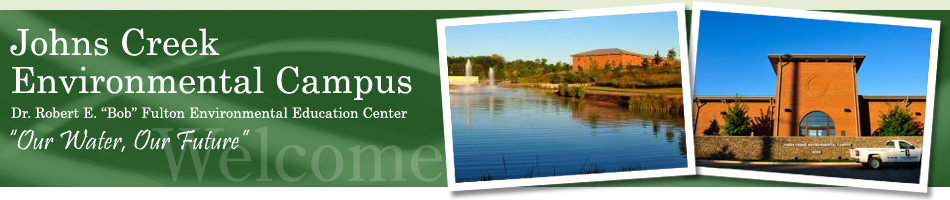 The JCEC is one of the top 10 largest water reclamation plants in the United States and here they are using the latest bio-reactor membrane technology to clean our increasingly toxic waste water. The results have been startling. Capable of purifying water so well that it comes out with a bottled water quality consistency, this reclamation facility is truly one of a kind. Purifying up to 15 million gallons per day, this hidden powerhouse facility is one of a kind. Waste water that gets treated here is processed, aerated with dissolved oxygen (ecologically important), and returned into the Chattahoochee River to keep our sensitive aquatic environment’s oxygen sensitive organisms from being oxygen deprived by pollutants generated from the rapidly developing city of Atlanta. The plant will supply the western end of North Fulton County – Johns Creek entirely and parts of Alpharetta and Roswell with all of their water needs through their developmental build-out.Hidden in a newly designed 42 acre recreational complex with trails surrounded by thousands of native plants completely irrigated by reclaimed water it is located at 8100 Holcomb Bridge Road. The JCEC staff host visitor tours through appointments, children’s educational classes, and it is developing into a research center so that people all over the world can come here to learn about managing our precious natural water resources sustainably. Register for the GPC tour by April 11th by contacting Alex Gordon: 678.468.2734 or gordonag@student.gpc.edu